Bible reading circleJOHN 3.16For God so loved the world that He gave his one and only son that whoever believes in Him shall not perish but have eternal life.Draw round a plate on a piece of paper or cardMake a hand print of your hands, or draw around them and colour them in or make coloured paper hands. Make a cross from paper strips or lolly sticksAdd the Bible words and share a prayer with your family.You could add pictures or drawings too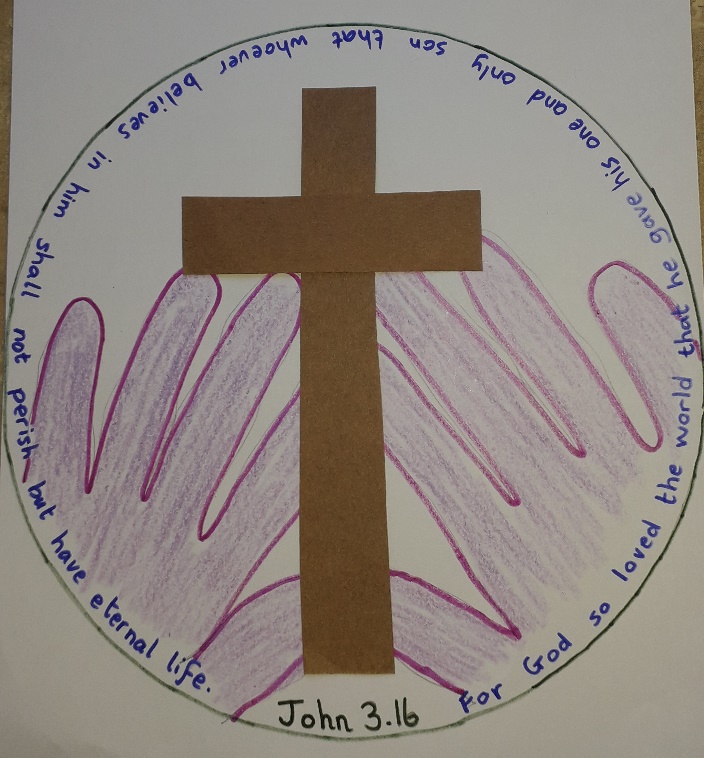 